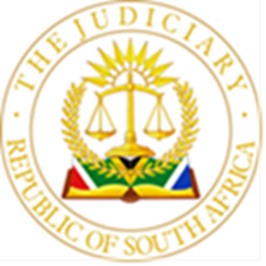 IN THE HIGH COURT OF (GAUTENG DIVISION, PRETORIA)PRETORIA THIS  7TH   DAY OF  AUGUST  2019TUESDAYCRIMINAL TRIALSIN COURT GA   AT 10:00BEFORE THE HONOURABLE JUSTICE DE VOSIN COURT  GB  AT 10:00BEFORE THE HONOURABLE JUSTICE BAM IN COURT  GC  AT 10:00BEFORE THE HONOURABLE JUSTICE MOSOPAIN COURT  GD  AT 10:00BEFORE THE HONOURABLE JUSTICE VAN DER SCHYFFURGENT COURTIN COURT  8B  AT 10:00BEFORE THE HONOURABLE JUSTICE MTATI IN COURT 6G   AT 10:00BEFORE THE HONOURABLE JUSTICE TEFFO  CRIMINAL APPEALSIN COURT 4A  AT 10:00BEFORE THE HONOURABLE JUSTICE BAM BEFORE THE HONOURABLE JUSTICE  VORSTER AJ Date : 07 August 2019 (Wednesday) Before the Honourable Judge : Bam JBefore the Honourable Judge : Vorster AJName of Advocate for the state : R Molokoane CIVIL APPEALSIN COURT 4C  AT 10:00BEFORE THE HONOURABLE JUSTICE  MOTHLE BEFORE THE HONOURABLE JUSTICE  JW LOUWBEFORE THE HONOURABLE JUSTICE  WRIGHT RULE 49 (6)MINISTER OF RURAL DEVELOPMENT/LAND REFORM  VS  GRIFFO TRADING CC        A724/14(BERTELSMANN  J)   (PAGES 242)   (DAMAGES)MOLONYANE EVA NOVEMBER + 1 OTHER    VS    MULLER ATTORNEYS                       A343/17(BAQWA  J)   (PAGES 90)     (DAMAGES)LAW SOCIETY MATTERSIN COURT   AT 10:00BEFORE THE HONOURABLE JUSTICE  BEFORE THE HONOURABLE JUSTICE UNOPPOSED MOTIONSIN COURT 2A  AT 10:00BEFORE THE HONOURABLE JUSTICE  MABUSE IN COURT 2B AT 10:00BEFORE THE HONOURABLE JUSTICE SWANEPOEL AJ IN COURT 2C  AT 10:00BEFORE THE HONOURABLE JUSTICE BAM AJ OPPOSED MOTIONSIN COURT 8A  AT 10:00BEFORE THE HONOURABLE JUSTICE POTTERILLIN COURT 2D  AT 10:00BEFORE THE HONOURABLE JUSTICE TLHAPIIN COURT 6F  AT 10:00BEFORE THE HONOURABLE JUSTICE FOURIE IN COURT8F   AT 10:00BEFORE THE HONOURABLE JUSTICE MOKOSE IN COURT  8G  AT 10:00BEFORE THE HONOURABLE JUSTICE  MARITZ AJ IN COURT 8D  AT 10:00BEFORE THE HONOURABLE JUSTICE BOTES AJ JUDGMENTSIN COURT 2B AT 10:00BEFORE THE HONOURABLE JUSTICE SWANEPOEL AJBALOYI v MINISTER OF DEFENCE CASE 2016/13878IN COURT 8E AT 9:30 BEFORE THE HONOURABLE JUSTICE LEDWABA DJPABSA BANK v PHAKAMOLE TRADING CC & 7 OTHERS, CASE NO: 44997/2017.LEAVE TO APPEALSIN COURT 8C AT 09H00 BEFORE THE HONOURABLE JUSTICE DAVISMARTHINUS F F HERBST & ANOTHER v WINTERWOOD ESTATES CC            CASE NO: 23223/2019IN COURT    AT 09:30BEFORE THE HONOURABLE JUSTICE HUGHESCURTIS BOEDERY CC t/a MARITZ SIVIEL / DIRO MANGANESE (PTY) Ltd & 5 OTHERS, CASE NO: 88602/16,IN COURT  6F  AT 09:30BEFORE THE HONOURABLE JUSTICE DS FOURIE HOMELESS PEOPLE HOUSING CO LTD          VS       SHERIFF KEMPTON PARK & THEMBISA      CASE NUMB: 24505/2019IN COURT  4B AT 09:30BEFORE THE HONOURABLE JUSTICE BAQWA 1.       INFINITUM HOLDINGS (PTY) LTD v SILVER WILLOW VILLAGE BODY + 1 CASE NO:55703/17.PART HEARD MATTERSIN COURT    AT 10:00BEFORE THE HONOURABLE JUSTICE HUGHESTHEMBA, DORAH obo THEMBA, BONGANI MANGALISO // THE MEC FOR HEALTH - Case Number 91622/2016SPECIAL CIVIL TRIALSIN COURT B   AT 10:00 PALACEBEFORE THE HONOURABLE JUSTICE TOLMAY IN COURT 6B   AT 10:00BEFORE THE HONOURABLE JUSTICE MAVUNDLAIN COURT 4G   AT 10:00BEFORE THE HONOURABLE JUSTICE MAUMELA IN COURT  4B  AT 10:00BEFORE THE HONOURABLE JUSTICE BAQWAIN COURTC    AT 10:00PALACE BEFORE THE HONOURABLE JUSTICE SARDIWALLA 3RD COURT MOTIONSIN COURT 4D AT 10:00BEFORE THE HONOURABLE JUSTICE FABRICIUS COMMISSIONER SARS          VS     LOUIS PASTEUR INVESTMENTS      12194/17        IN COURT 6A AT 10:00BEFORE THE HONOURABLE JUSTICE BASSONIN COURT 4F AT 10:00 BEFORE THE HONOURABLE JUSTICE MOLEFE CIVIL TRIALS DRAFT ORDERS ONLY IN COURT 8E   AT 9:30 ROLL CALLBEFORE THE HONOURABLE JUSTICE LEDWABA DJ PA	A T YANORE 		VS 		RAF		73202/16B	M C  MUDAU		VS 		RAF		58600/16C	MOSEMOSE M L		VS 		RAF		49169/11D	P W VAN DER BANK	VS 		RAF		74386/17E	MOJELA M E		VS 		RAF		30578/18F	JJR RIEKERT		VS 		RAF		59436/13G	PP RAHLAGANE		VS 		RAF		45624/17H	GADIFELA J SEFOKA	VS 		RAF		10043/17I	MAMOGOBO KOBE	VS 		RAF		25890/13J	LETSOALO K A		VS 		RAF		65346/16K	J MAHLALELA		VS 		RAF		2387/19L	RAMASELA G PHELA	VS 		RAF		21596/16M	R S NTULI			VS 		RAF		21595/16N	T S  NDLOVU		VS 		RAF		21593/16O	A P NDALA			VS 		RAF		6050/17P	D NONDALA			VS 		RAF		39472/17Q	S E LOUW			VS 		RAF		45622/17R	L M MATIBIDI		VS 		RAF		30629/16S	P MODIBA			VS 		RAF		15680/17T	ODENDAAL HJ		VS 		RAF		41405/11U	T D PHOLOGANE		VS 		RAF		29574/18V	S J DLUDLU			VS 		RAF		66149/17W	KUTSU MAGALANGOA	VS 		RAF		74812/15X	ROOS C 			VS 		RAF		19098/18Y	MSIZA S V			VS 	RAF			75564/16Z	HANNES PRAEG		VS 	RAF			620/18Z1	MIETJIE OLYN		VS 	RAF			11865/17Z2	K S APHANE		VS 	RAF			80231/16Z3	S C MCLEAN		VS 	RAF			11863/17Z4	N MASANABO		VS	RAF			49737/13CIVIL TRIALS IN COURT 8E AT 9:30 ROLL CALLBEFORE THE HONOURABLE JUSTICE LEDWABA  DJ PPRETORIA THIS                                                                                      DAY OF 07 AUGUST 2019     CIVIL TRIALS ``IN COURT 8E AT 9;30 ROLL CALLBEFORE THE HONOURABLE JUSTICE  AP LEDWABA DJCIVIL TRIAL JUDGESIN COURT A AT 10:00PALACEBEFORE THE HONOURABLE JUSTICE MOLOPA IN COURT   AT 10:00BEFORE THE HONOURABLE JUSTICE RAULINGA IN COURT 6C AT 10:00BEFORE THE HONOURABLE JUSTICE RANCHODIN COURT 6D AT 10:00BEFORE THE HONOURABLE JUSTICE KUBUSHI IN COURT 6E AT 10:00BEFORE THE HONOURABLE JUSTICE KHUMALO IN COURT 8C AT 10:00BEFORE THE HONOURABLE JUSTICE DAVIS IN COURT    AT 10:00 NO COURT BEFORE THE HONOURABLE JUSTICE JANSE VAN NIEWENHUIZEN IN COURT    AT 10:00NO COURT BEFORE THE HONOURABLE JUSTICE VAN DER WESTHUIZEN IN COURT 4E AT 10:00  BEFORE THE HONOURABLE JUSTICE COLLIS IN COURT 6B AT 10:00  BEFORE THE HONOURABLE JUSTICE NEUKIRCHER IN COURT  AT 10:00 NO COURT BEFORE THE HONOURABLE JUSTICE MOKOENA AJ COURTS AVAILABLENo.Case no.Name of appellant1.A574/16M Maholi2.A663/14G T Thungwane1I HLABIWAI HLABIWAVSRAFRAF64765/172R MOETIR MOETIVSRAFRAF93308/163PC MADOTYENIPC MADOTYENIVSRAFRAF63718/174MA LETEBAMA LETEBAVSRAFRAFNO FILENO FILE35810/17 NP5S NGOBESES NGOBESEVSRAFRAF39706/176T N PHETLAT N PHETLAVS RAFRAFNO FILENO FILE78664/18 NP7MNB MATHEBANEMNB MATHEBANEVSRAFRAF38026/128ZS NENEZS NENEVSRAFRAF69692/179MF SIBISIMF SIBISIVSRAFRAF57244/1710R MPANYANER MPANYANEVSRAFRAF73832/1611EN KHOHLAKALAEN KHOHLAKALAVSRAFRAF56411/1712LA ROBERTSLA ROBERTSVSRAFRAF52280/1713WK PRETORIUSWK PRETORIUSVSRAFRAF24877/1714TM KWANAITETM KWANAITEVSRAFRAFNO FILENO FILE83970/16 NP15MBUISELWA T SMBUISELWA T SVS RAFRAF10844/1716. PM VAN ROOYENPM VAN ROOYENVSRAFRAF46205/1717Z MKASIZ MKASIVSRAFRAF57232/1718KR ZWANEKR ZWANEVSRAFRAF96014/1619B NKOSIB NKOSIVSRAFRAF11511/1720NL JELENL JELEVSRAFRAF11535/1721J NGWENYAJ NGWENYAVSRAFRAF62068/1722SC KAMANDESC KAMANDEVSRAFRAF42989/1723BJ RADEBEBJ RADEBEVSRAFRAF79185/1524L MOLELEKOAL MOLELEKOAVSRAFRAF14653/1425WJ MOKOMMEWJ MOKOMMEVSRAFRAF12290/1626MS THABANEMS THABANEVSRAFRAFNO FILENO FILE95389/16 NP27PB JAMESPB JAMESVS RAFRAF48281/1728MO MAKOFANEMO MAKOFANEVSRAFRAF35826/1629J MSIZAJ MSIZAKRAFRAF60894/1530F NKOMOF NKOMOVSRAFRAF79776/1531SL TLAKASL TLAKAVSRAFRAFNO FILENO FILE26340/14NP32MF CHUENEMF CHUENEVSRAFRAF51045/1533 F CHUENEF CHUENEVSRAFRAF51046/1534ZM FEKUDEZM FEKUDEVSRAFRAF28291/1735SP MDLULISP MDLULIVSRAFRAFNO FILENO FILE86358/14NP36MOYAIMOYAIVSRAFRAFNO FILENO FILE50969/15NP37MD MASWANGANYEMD MASWANGANYEVSRAFRAF54697/163838K AGOSIVSRAFRAF77139/163939A AMARNATHVSRAFRAF54693/164040RUBBEVSRAFRAF84873/154141MR MODISE VSRAFRAF10329/174242RH LOTTERVSRAFRAF97461/164343Z NYATHIVSRAFRAF75715/164444F LUKHELEVSRAFRAF52027/164545P MALUNGANAVSRAFRAF17732/154646M CLOETEVSRAFRAF33217/174747SP NHLAPOVSRAFRAF38291/114848TT MAMATODIVSRAFRAF32906/174949MOAGI M ZVS RAFRAF66191/165050I MAWASHAVSRAFRAF44774/165151SS MKHATSHWAVSRAFRAF99022/155252JH A WASSERMANVS RAFRAF28231/175353TT SERANEVSRAFRAF72877/13 5454C OLKERSVSRAFRAF13617/175555N MATHIBELAVSRAFRAF71496/165656MV MOMVHLUNGAVSRAFRAF70015/135757MN MAHLANGUVSRAFRAF8191/165858SA LETSOALOVSRAFRAF26169/175959K KINGSLEYVSRAFRAF43834/176060PB MOENGVSRAFRAF50767/166161NO VAN JAARSVELDVSRAFRAF9947/176262MP MUTHEVHULIVSRAFRAF39921/176363JP MATHEGAVSRAFRAF39913/176464AE BLOEMVSRAFRAF68574/146565LJ MALEKAVSRAFRAF10311/176666BD PIETERSEVSRAFRAF31024/14 6767CE OOSTHUIZENVSRAFRAFCERIFICATECERIFICATE38140/176868ME SONDAKEVSRAFRAFCERTIFICATECERTIFICATE85118/156969L MARLEYVSRAFRAFCERTIFICATECERTIFICATE12385/147070ME MEMBAVSRAFRAFNO FILENO FILE56431/16  NP7171S DODANAVSRAFRAFCERTIFICATECERTIFICATE64201/37272T SHABANGUVSRAFRAFCERTIFICATE                                              CERTIFICATE                                              3569/147373T P MBONANEVSRAFRAFCERTIFICATECERTIFICATE97114/157474MODISADIFE LMVSRAFRAFNO FILENO FILE21532/16 NP7575MM MOAGIVSRAFRAF19439/167676A E VAN DER WALTVSRAFRAF8438/187777PM LUBISIVSRAFRAF23421/127878G CV MNDAWEVSRAFRAF99648/157979KM MOGANOVSRAFRAF51317/148080MAFUTA X FVSRAFRAF MERITS MERITS51164/158181A V BOLOWANAVSVSRAFRAFMERITS21521/138282SS GASAVSVSRAFRAF32070/1538383SEOLWANEVSVSRAFRAF51185/158484M I RASIGOVSVSRAFRAF62585/178585FL MOTHAVSVSRAFRAFCERT62153/158686S MALATJIVSVSRAFRAF16754/15 8787S F MASIALAVSVSRAFRAFMERITS8740/188888C STOLSVSVSRAFRAFMERITS64648/178989M D SEKOPLAVSVSRAFRAF33612/169090D N MOTSAMAIVSVSRAFRAF77018/179191L E GAMAVSVSRAFRAF97735/159292T P NDZIBOMVUVSVSRAFRAF65763/169393B F DHLAMINIVSVSRAFRAFNO FILE60219/14 NP9494M N MTSHALIVSVSRAFRAF49177/189595S H MOABIVSVSRAFRAF95550/159696M T MADZUNYAVSVSRAFRAF43322/159797M A LEBELOVSVSRAFRAF48676/189898MONAMEDI MBVSVSRAFRAFCERT81438/179999J MATHABATHEVSVSRAFRAFCIVIL64276/17100100MAILA MAGOROVS VS RAFRAFNO FILE38318/17 NP101101A P MORAPANAVSVSRAFRAF27560/16102102 MM MALETEVSVSRAFRAF73311/16103103L MPLULEKEVSVSRAFRAFNO FILE37318/15 NP104104 V MATSHINIVSVSRAFRAF76368/16105105MAHARAJ AVS VS RAFRAF21342/18106106 N D MULAUDZIVSVSRAFRAFNO FILE63059/1 NP107107A T KGABITUVS VS RAFRAFNO FILE28857/15 NP108108R S BALOIVSVSRAFRAF39919/17109109 G T ZWANEVSVSRAFRAF80297/14110110 C MOYOVSVSRAFRAF74608/14111111MAPHANGAVS VS RAFRAF36416/16112112ZWANE P ZVS VS J S ZWANEJ S ZWANEREMOVED/ NO FILE55309/16113113K MOLEKOAVSVSRAFRAF32880/17114114L MASOMBUKAVSVS E F BUTHELEZI E F BUTHELEZINO FILE685/17 NP115115 A FAULVSVS L J FAUL L J FAULNO FILE40483/17 NP116116M M MALULEKAVS VS RAFRAFNO FILE34087/18 NP117117  J E VAN DRUTENVSVS A J VAN DRUTEN A J VAN DRUTENDIV88428/16118118R F MBONAVS VS RAFRAF CERT7184/17119119I JANTJIE VS VS RAFRAF15850/18120120 O M MOTUMIVSVSRAFRAFCERT48688/15121121LEKGANYANE SVS VS RAFRAF74192/16122122C CHISIRIMUNNYVSVSRAFRAFCERT6591/18123123K MAKHANYA VS VS RAFRAF50165/16124124MT TLOUVS VS RAFRAF34449/15125125T HLABISAVS VS RAFRAF74629/17126126RR MAKGETAVS VS RAFRAF15915/16127127MOHLAMONYANEVS VS RAFRAF45596/15128128CHAUKE D RVS VS RAFRAF5785/17129129LEDWABA VS VS RAFRAFNO FILE7990/15 NP